МУНИЦИПАЛЬНОЕ БЮДЖЕТНОЕ ОБЩЕОБРАЗОВАТЕЛЬНОЕ УЧРЕЖДЕНИЕ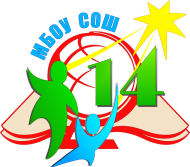 "СРЕДНЯЯ ОБРАЗОВАТЕЛЬНАЯ ШКОЛА №14" 	                                                            "Утверждаю"  	                                                            Директор школы								Багандов М.Г-Б. ________Расписание уроков в 5-х классахна   2021-2022 учебного года.   1 сменаМУНИЦИПАЛЬНОЕ БЮДЖЕТНОЕ ОБЩЕОБРАЗОВАТЕЛЬНОЕ УЧРЕЖДЕНИЕ"СРЕДНЯЯ ОБРАЗОВАТЕЛЬНАЯ ШКОЛА №14" 	                                                            "Утверждаю"  	                                                            Директор школы								Багандов М.Г-Б. ________Расписание уроков в 6-х классахна   2021-2022 учебного года.   1 сменаМУНИЦИПАЛЬНОЕ БЮДЖЕТНОЕ ОБЩЕОБРАЗОВАТЕЛЬНОЕ УЧРЕЖДЕНИЕ"СРЕДНЯЯ ОБРАЗОВАТЕЛЬНАЯ ШКОЛА №14" 	                                                            "Утверждаю"  	                                                            Директор школы								Багандов М.Г-Б. ________Расписание уроков в 7-х классахна   2021-2022 учебного года.   1 сменаМУНИЦИПАЛЬНОЕ БЮДЖЕТНОЕ ОБЩЕОБРАЗОВАТЕЛЬНОЕ УЧРЕЖДЕНИЕ"СРЕДНЯЯ ОБРАЗОВАТЕЛЬНАЯ ШКОЛА №14" 	                                                            "Утверждаю"  	                                                            Директор школы								Багандов М.Г-Б. ________Расписание уроков в 8-х классахна   2021-2022 учебного года.   1 сменаМУНИЦИПАЛЬНОЕ БЮДЖЕТНОЕ ОБЩЕОБРАЗОВАТЕЛЬНОЕ УЧРЕЖДЕНИЕ"СРЕДНЯЯ ОБРАЗОВАТЕЛЬНАЯ ШКОЛА №14" 	                                                            "Утверждаю"  	                                                            Директор школы								Багандов М.Г-Б. ________Расписание уроков в 9-х классахна   2021-2022 учебного года.   1 сменаМУНИЦИПАЛЬНОЕ БЮДЖЕТНОЕ ОБЩЕОБРАЗОВАТЕЛЬНОЕ УЧРЕЖДЕНИЕ"СРЕДНЯЯ ОБРАЗОВАТЕЛЬНАЯ ШКОЛА №14" 	                                                            "Утверждаю"  	                                                            Директор школы								Багандов М.Г-Б. ________Расписание уроков в 10-11-х классахна   2021-2022 учебного года.   1 смена5 «А» КЛАСС    5 «Б» КЛАСС      5 «В» КЛАСС   ПОНЕДЕЛЬНИК1МатематикаРусский языкМатематика ПОНЕДЕЛЬНИК2Род. ЯзыкРод. Язык Род. Язык ПОНЕДЕЛЬНИК3Русский языкМузыкаЛитература ПОНЕДЕЛЬНИК4История Математика МузыкаПОНЕДЕЛЬНИК5Музыка ОДНКНемецк. языкПОНЕДЕЛЬНИК6Технология Физкультура ВТОРНИК1Русский язык Математика Русский язык ВТОРНИК2Математика Англ.языкМатематика ВТОРНИК3Литература Литература Англ.языкВТОРНИК4Немецк.языкРусский языкФизкультура ВТОРНИК5Физкультура Биология ВТОРНИК6Физкультура СРЕДА1ОДНКМатематика Технология СРЕДА2Русский язык Немецк.языкБиология СРЕДА3Биология Физкультура Русский язык СРЕДА4Англ.язык Русский язык Математика СРЕДА5Технология Англ.язык Литература СРЕДА6Англ.язык ЧЕТВЕРГ1Русский язык История Англ.язык ЧЕТВЕРГ2Англ.язык Русский яззык Физкультура ЧЕТВЕРГ3Математика Литература История ЧЕТВЕРГ4Физкультура Немецк.языкРусский язык ЧЕТВЕРГ5Литература ИЗООДНКЧЕТВЕРГ6История География ПЯТНИЦА1Русский язык Русский язык Математика ПЯТНИЦА2Англ.язык Технология Литература ПЯТНИЦА3Математика Англ.языкРусский языкПЯТНИЦА4География Математика Технология ПЯТНИЦА5Технология Литература Немецк.язык ПЯТНИЦА6СУББОТА1ИЗОГеография Математика СУББОТА2Литература Физкультура История СУББОТА3Математика Математика Русский язык СУББОТА4Родн.литература Род.литература Родн. литература СУББОТА5Физкультура История ИЗОСУББОТА6Немецк.язык 6 «А» КЛАСС    6 «Б» КЛАСС      6 «В» КЛАСС   ПОНЕДЕЛЬНИК1Математика Технология Немецк.языкПОНЕДЕЛЬНИК2Физкультура Немецк.языкМатематика ПОНЕДЕЛЬНИК3Биология Математика История ПОНЕДЕЛЬНИК4Русский язык Русский язык Русский язык ПОНЕДЕЛЬНИК5Технология История Физкультура ПОНЕДЕЛЬНИК6Немецк.язык Литература ВТОРНИК1Русский язык Обществознание Технология ВТОРНИК2Обществознание Русский язык Русский язык ВТОРНИК3Технология Физкультура Биология ВТОРНИК4Англ.язык Технология Литература ВТОРНИК5География Англ.язык Англ.языкВТОРНИК6Музыка Литература СРЕДА1Математика Физкультура Русский язык СРЕДА2Русский язык Русский язык Математика СРЕДА3История Математика Музыка СРЕДА4Литература Биология Англ.язык СРЕДА5Англ.языкИЗОЛитература СРЕДА6ЧЕТВЕРГ1Физкультура Русский язык Математика ЧЕТВЕРГ2Математика Немецк.язык Обществознание ЧЕТВЕРГ3Русский язык Физкультура Англ.язык ЧЕТВЕРГ4Литература Математика Русский язык ЧЕТВЕРГ5Истрия Музыка Немецк.язык ЧЕТВЕРГ6Немецк.язык Англ.язык Физкультура ПЯТНИЦА1Математика Англ.язык Технология ПЯТНИЦА2Русский язык Математика Русский язык ПЯТНИЦА3Родн.литература Родн.литература Родн.литература ПЯТНИЦА4Англ.язык Русский язык МатематикаПЯТНИЦА5Литература География Литература ПЯТНИЦА6География СУББОТА1Математика Русский язык Русский язык  СУББОТА2Русский язык Литература История СУББОТА3Литература Математика ИЗОСУББОТА4ИЗОИстория Математика СУББОТА5Родн.языкРодн.языкРодн.языкСУББОТА6Физкультура 7 «А» КЛАСС    7 «Б» КЛАСС      7 «В» КЛАСС   7 «Г» КЛАСС   ПОНЕДЕЛЬНИК1Родн.язык Родн.языкРодн.языкИстория ПОНЕДЕЛЬНИК2Алгебра Англ.язык Физкультура Русский язык ПОНЕДЕЛЬНИК3Физика Немецк.язык Русский язык Алгебра ПОНЕДЕЛЬНИК4Русский язык Физика Технология Физкультура ПОНЕДЕЛЬНИК5Литература Алгебра Геометрия География ПОНЕДЕЛЬНИК6История Физкультура Литература Музыка ВТОРНИК1Гометрия Биология Англ. языкРусский язык ВТОРНИК2Англ. язык Русский языкБиология Алгебра ВТОРНИК3История История Русский язык Физика ВТОРНИК4Русский язык Геометрия Музыка История ВТОРНИК5Родн.литература Родн.литература Родн.литература Технология ВТОРНИК6Физкультура Технология Литература Математика д.СРЕДА1Биология Русский язык Немецк.язык Информатика СРЕДА2Англ. языкФизика Русский язык Геометрия СРЕДА3Русский язык Англ.язык Алгебра География СРЕДА4Технология Литература Обществознание Физкультура СРЕДА5Обществознание География Физкультура Русский язык СРЕДА6Физкультура ИЗОАнгл. языкРусский язык д.ЧЕТВЕРГ1Алгебра Русский язык Биология Англ. языкЧЕТВЕРГ2Русский язык Алгебра Алгебра Биология ЧЕТВЕРГ3Физика Литература Физкультура Алгебра ЧЕТВЕРГ4Музыка Физкультура Англ.язык Физика ЧЕТВЕРГ5Родн.языкРодн.языкРодн.языкРусский зык ЧЕТВЕРГ6Биология Музыка ИЗОЛитература ПЯТНИЦА1География Геометрия Русский язык Англ. языкПЯТНИЦА2Литература История Физика Геометрия ПЯТНИЦА3Англ.язык Русский языкГеография Технология ПЯТНИЦА4Геометрия Информатика Немецк.язык Русский язык ПЯТНИЦА5Информатика Англ.язык История Литература ПЯТНИЦА6Немецк.язык Биология Технология Математика д.СУББОТА1Технология Алгебра История Англ. языкСУББОТА2География Технология Алгебра ИЗОСУББОТА3Физкультура Обществознание География Обществознание СУББОТА4Алгебра Немецк.языкФизика Физкультура СУББОТА5Немецк.языкГеография Геометрия Биология СУББОТА6ИЗОФизкультура Информатика 8 «А» КЛАСС    8 «Б» КЛАСС      ПОНЕДЕЛЬНИК1Англ. языкХимия ПОНЕДЕЛЬНИК2Физика Технология ПОНЕДЕЛЬНИК3Русский язык Геометрия ПОНЕДЕЛЬНИК4Биология Физкультура ПОНЕДЕЛЬНИК5Физкультура История ПОНЕДЕЛЬНИК6География Англ. языкВТОРНИК1Обществознание Физика ВТОРНИК2Русский язык Физкультура ВТОРНИК3Физкультура Алгебра ВТОРНИК4Родн. литература Родн. литература ВТОРНИК5Музыка Русский язык ВТОРНИК6Литература КТДСРЕДА1Химия Англ. язык СРЕДА2Алгебра Химия СРЕДА3ОБЖРусский язык СРЕДА4Англ. язык Литература СРЕДА5Геометрия Музыка СРЕДА6Технология География ЧЕТВЕРГ1Химия Физика ЧЕТВЕРГ2Англ. языкРусский язык ЧЕТВЕРГ3Алгебра Биология ЧЕТВЕРГ4КТДАлгебра ЧЕТВЕРГ5ИсторияИнформатика ЧЕТВЕРГ6Физкультура Литература ПЯТНИЦА1Родн.язык Родн.язык ПЯТНИЦА2География Геометрия ПЯТНИЦА3Русский язык Обществознание ПЯТНИЦА4Физика Физкультура ПЯТНИЦА5Геометрия Химия ПЯТНИЦА6Информатика Англ. языкСУББОТА1История Биология СУББОТА2Биология Алгебра СУББОТА3Химия ОБЖСУББОТА4АлгебраГеография СУББОТА5Литература История СУББОТА6Родн.язык Родн.язык9 «А» КЛАСС    9 «Б» КЛАСС      ПОНЕДЕЛЬНИК1История Алгебра ПОНЕДЕЛЬНИК2Алгебра География ПОНЕДЕЛЬНИК3ОБЖРусский язык ПОНЕДЕЛЬНИК4Англ. языкИстория ПОНЕДЕЛЬНИК5Литература Математика ПОНЕДЕЛЬНИК6Русский язык Англ. языкВТОРНИК1Англ. языкРусский язык ВТОРНИК2Обществознание Геометрия ВТОРНИК3Геометрия Литература ВТОРНИК4Физика Биология ВТОРНИК5Литература Физкультура ВТОРНИК6Родн.языкРодн.язык СРЕДА1Русский язык Англ. языкСРЕДА2География ОБЖСРЕДА3Англ. языкФизкультура СРЕДА4КТДФизика СРЕДА5Информатика География СРЕДА6Биология Информатика ЧЕТВЕРГ1Физкультура Алгебра ЧЕТВЕРГ2Алгебра Химия ЧЕТВЕРГ3История Литература ЧЕТВЕРГ4Химия Обществознание ЧЕТВЕРГ5Физика КТДЧЕТВЕРГ6Родн. литература Родн. литература ПЯТНИЦА1Геометрия Физика ПЯТНИЦА2Физкультура Биология ПЯТНИЦА3Математика Информатика ПЯТНИЦА4Русский язык Русский язык ПЯТНИЦА5Биология История ПЯТНИЦА6Литература Англ. язык СУББОТА1Физкультура Литература СУББОТА2Алгебра Химия СУББОТА3Химия Алгебра СУББОТА4Русский язык Геометрия СУББОТА5Информатика Физкультура СУББОТА6География Обществознание 10 «А» КЛАСС    11 «А» КЛАСС      ПОНЕДЕЛЬНИК1Физика Русский языкПОНЕДЕЛЬНИК2Литература История ПОНЕДЕЛЬНИК3История Алгебра ПОНЕДЕЛЬНИК4Алгебра Англ. языкПОНЕДЕЛЬНИК5Русский-родн.Биология ПОНЕДЕЛЬНИК6Математика д.Математика д.ВТОРНИК1Геометрия Англ. язык ВТОРНИК2Физика Химия ВТОРНИК3География Геометрия ВТОРНИК4Англ. язык Русский язык ВТОРНИК5ОБЖОбществознание ВТОРНИК6Физика д.Математика д.СРЕДА1История География –инд. пр.СРЕДА2Информатика История СРЕДА3Литература Физика СРЕДА4Физкультура Химия СРЕДА5Биология Литература СРЕДА6ГеографияРусский язык СРЕДА7Физкультура ЧЕТВЕРГ1Русский язык Алгебра ЧЕТВЕРГ2Литература Физкультура ЧЕТВЕРГ3Алгебра Русский – родн.ЧЕТВЕРГ4Обществознание Англ. язык ЧЕТВЕРГ5Биология Литература ЧЕТВЕРГ6Англ. язык Информатика ПЯТНИЦА1Физкультура Биология ПЯТНИЦА2Геометрия Обществознание ПЯТНИЦА3ХимияГеометрия ПЯТНИЦА4Обществознание Даг. литература ПЯТНИЦА5Русский язык д.Физика ПЯТНИЦА6Даг. литература Обществознание ПЯТНИЦАОбществознание д.СУББОТА1Хим.-инд.пр.География СУББОТА2Физкультура Физика СУББОТА3Англ. язык Индив. пр.СУББОТА4Химия Физкультура СУББОТА5Астрономия ОБЖСУББОТА6Математика д.Литература 